附件2广东省高等教育自学考试毕业证书电子注册图像采集及毕业申请操作流程第1步：登录我省自考管理系统毕业管理模块，先进行毕业预测，再选择毕业办理地点并填写联系电话，然后点击“申请”按钮。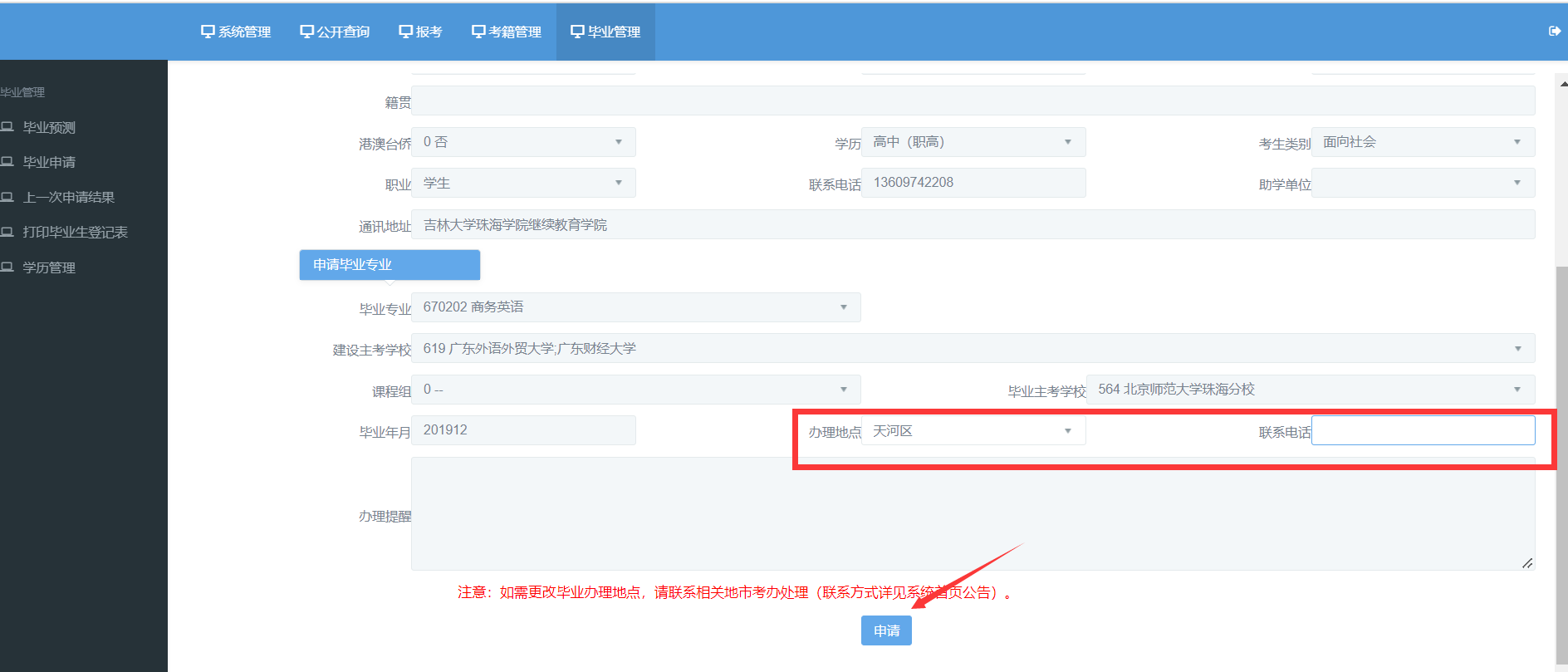 第2步：系统将考生相关信息与公安人口库信息进行关联。（1）如校验不通过，则需上传身份证正面、身份证反面及手持身份证3张照片，然后点击“提交身份证附件”按钮，提交当地市考办及省考办审核。查询审核意见：点击毕业管理模块的毕业申请功能，则弹出目前的审核情况。如审核流程完成或审核不通过，可以点击“下一步”按钮，否则不可以进行下一步。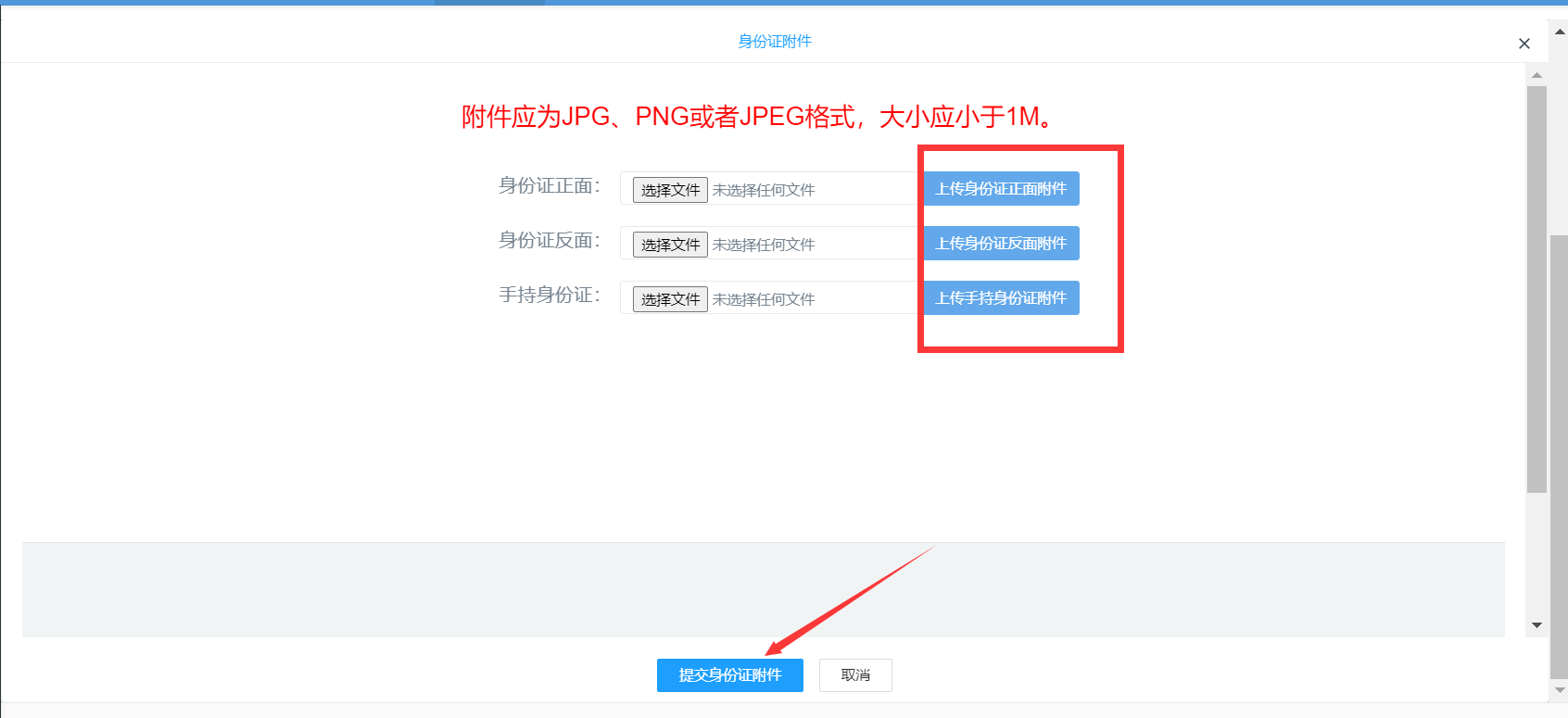 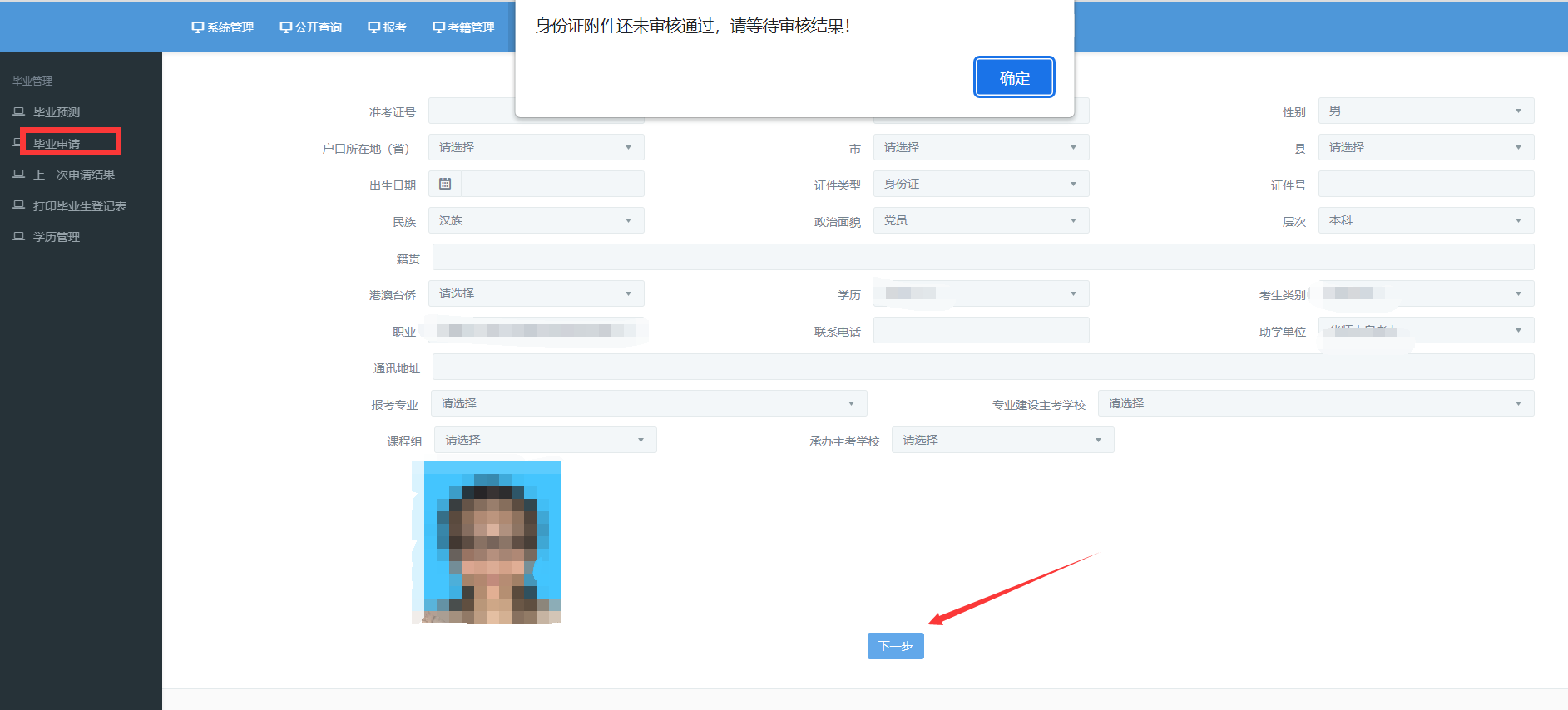 （2）如系统校验通过，或者身份证附件审核通过，则可以上传新的毕业证照片。上传完成后点击“提交毕业相片”按钮，提交当地市考办及省考办审核。第3步：系统检测上传的毕业证照片是否符合采集规格，并与公安人口库信息进行校验。（1）如采集规格不符合或系统校验不通过，则重新进行第1步，重新上传毕业照片。查询审核意见：点击毕业管理模块的毕业申请功能，则弹出目前的审核情况。如审核流程完成或审核不通过，可以点击“下一步”按钮，否则不可以进行下一步。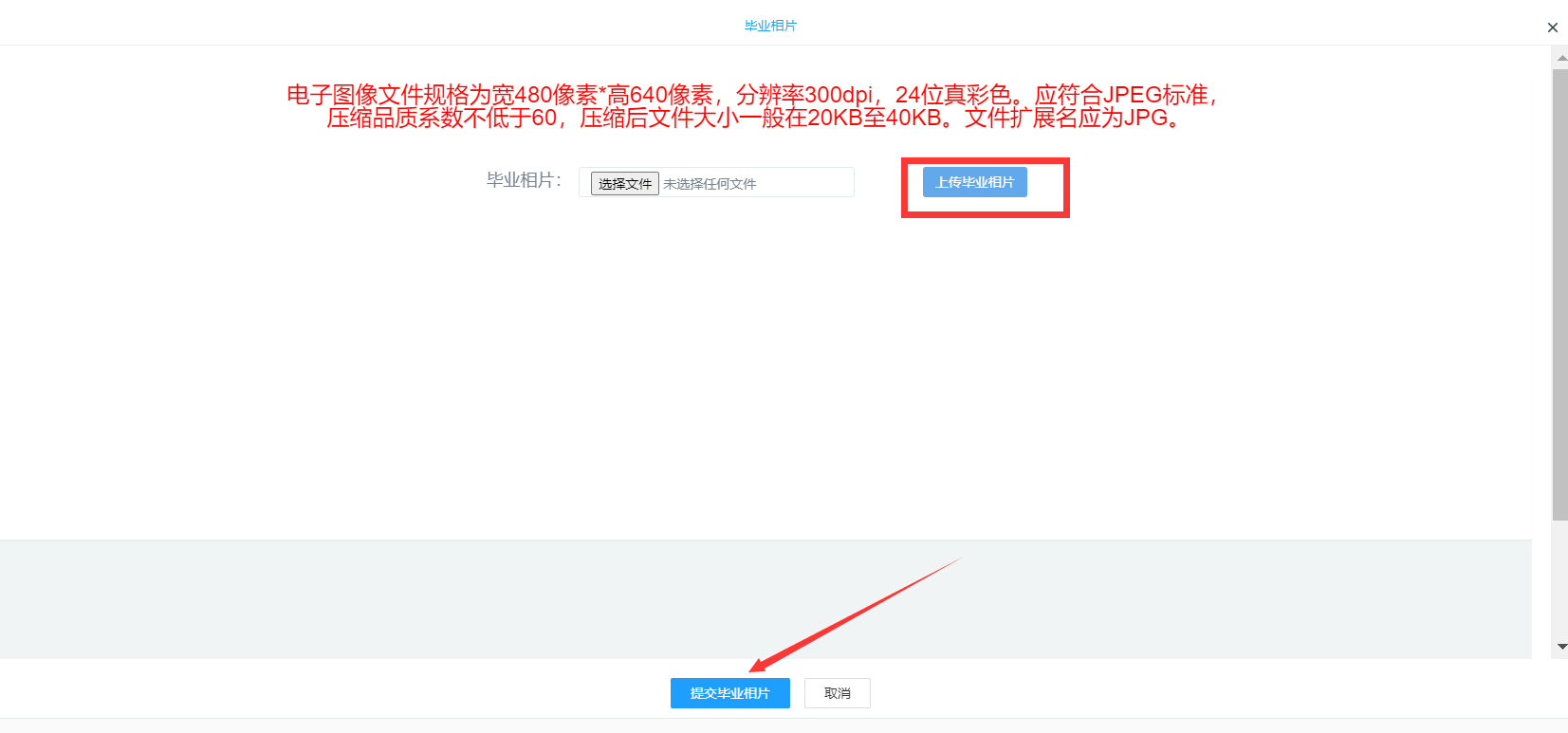 （2）如上传的毕业照片符合规格，但系统校验不通过，系统将给予提示（如下图）。如果点击“是”，则系统检测原系统照片是否符合新采集规格。如符合新采集规格，则可使用原照片作为毕业证照片；如不符合新采集规格或点击“否”，则需要重新进行第1步，点击“申请”按钮后，重新上传毕业照片。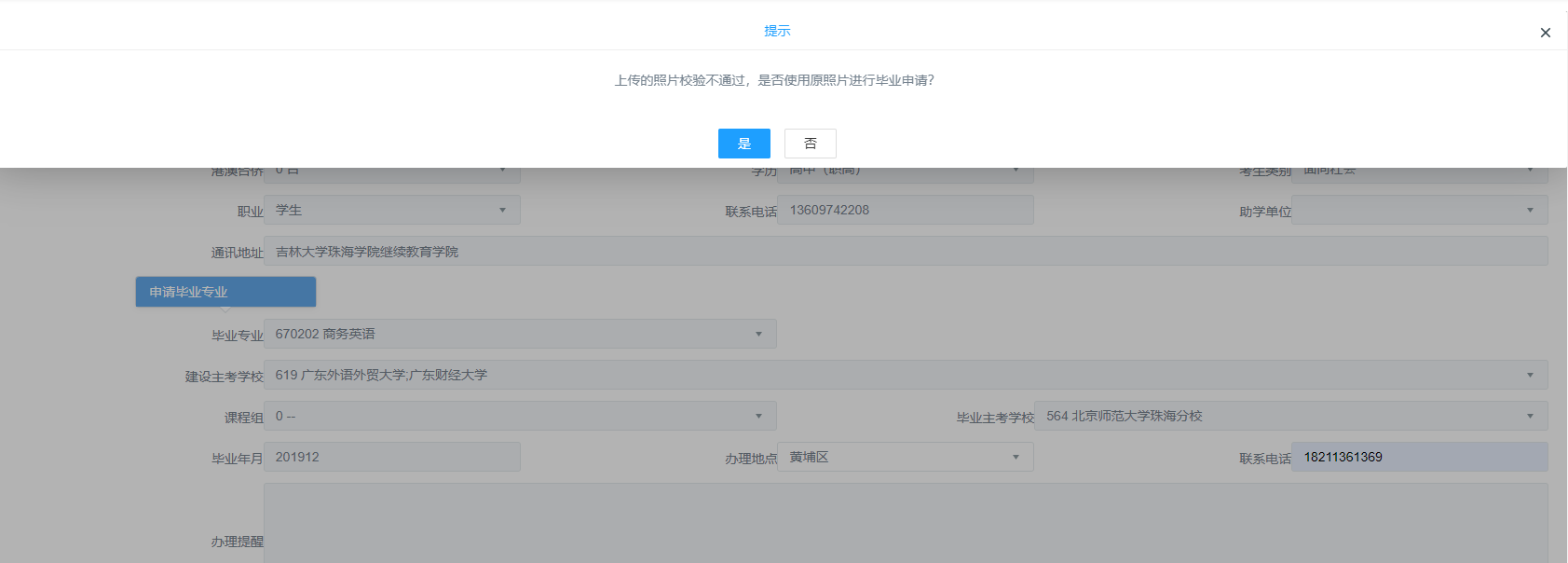 第4步：提交毕业证照片并经当地市考办审核通过后，重新进行第1步，点击“申请”按钮。申请成功后，可下载、打印毕业生登记表，并在各地市考办规定时间内递交相关毕业材料。